Hertfordshire Volleyball Association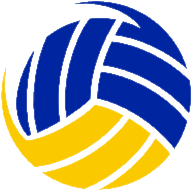 Committee Meeting – Minutes7.30pm, 10 January 2023 – Rose & Crown, WD4 9HTChaired and minutes by acting interim Chair and Secretary: Duncan WorrellPresent and apologiesPresent: Duncan Worrell (KLVC and HVA). Marzena Wisniewska (WHVC and HVA), Russell Franklin (WHVC), Natalie Kitral (WHVC), Bulert Ater (AST), Krzystof Dabrowski (Red Eagles), Katia Bardi (KLVC), Satinder Sangha (GNG), Ion Emilian (GNG), Fabrice Auffray (GNG), Thiago Ribero (Stags), Ryan Murphy (Watford).Apologies: Milton Keynes (£5 fine accepted and raised).Minutes of previous meetingAccepted.Discuss election of new Chair and Secretary.Brief discussion on probability of Duncan moving away in the next 6-18 months.We have collectively made Ryan Murphy the new Chair of the HVA.The following individuals will share Secretarial responsibilities: Katia Bardi, Thierry Quijo and Natalie Kitral.Note: We should decide who has voting rights on the committee if no single person holds the Secretary role.Action: Duncan to add names to website and update email forwarding - DONEStand in Chair/Secretary report.No major issues reported or require action.Finance reportAll clubs are paid up.Fines against the Goodwill Deposit do not need to be paid until that deposit reaches zero.Balance: £3510.,68 (made up of £2643.95 in Natwest current a/c and £866.73 in Santander Saving Account).Action: With Krzystof Dabrowski to close the Santander account as we no longer have sufficient access. This action has been ongoing for over 5 years!Fixtures reportOne match without a date: M1: Watford v Falcons.Poor quality of some online result postings.Webmaster reportAST have said they can’t log in. Were not using the login details provided, so resolved in meeting. Action: Duncan to update Instructions on website for additional clarity – DONE.AST have said they can’t upload scoresheets, but they won’t have been unable to if they couldn’t log in.Any other issues, just contact Duncan directly.Youth matches (no Youth Development officer)This turned in to a very long discussion, so I’ve raised the following points:No official junior competition in Herts beyond the token match at the Cup Final. Note: The HVA website can easily add a junior division whenever we feel we’re ready support it.Three clubs have junior sections:AST (in Barnet) who are junior focused.Welwyn Hatfield who has a large squad and large waiting list.MK who are in a similar position to WHVC we believe.Many other clubs have regular requests for juniors to join them, but either turn them away or forward them on to the clubs noted above.Main issue is adults willing to coach and court time, especially for large clubs with many teams.England Volleyball welfare requirement and club DBS is a mandatory, but additional barrier to supporting any U18s at a club.There’s no longer anything within the Herts School Partnership or within the national curriculum.We discussed extending the possibility of playing more junior men in to other clubs where their parent club does not have enough space for them and where they may currently be playing in women’s matches, but the current HVA rules do not allow this.AST are willing to help other clubs where they can.HVA are happy to support, but ultimately, it’s a club issue.We already have ad-hoc matches occurring between clubs with juniors and AST are keen to get involved. Contact details shared.The HVA currently have no Junior Development officer, and no offers to take on that role and drive development forward across the county.Ryan (Watford) has various contacts and good knowledge of the junior situation across the London area due to his own journey and role as a teacher.Possibility of registering a junior team attached to one club, with a second club that falls within a region that does support junior matches.Lewis Fenech (Watford) is already coaching juniors at Welwyn Hatfield and sits on the committee for Eastern Region Volleyball, so may have some additional information.Discuss election of Chair and Secretary. Possible vote.Resolved above.Fixtures – leaguesAll going well.Fixtures – KO Cup matchesWe have no agreed fixture dates for any of the cup matches yet, so please get these agreed. Deadlines have been shared. Home teams have responsibility for organising.Some confusion over the teams WHVC registered for the Cup. They thought they had entered two teams but registration document shows all four teams. Action: Marzena to invoice WHVC for the additional fees as these were missed off the invoice.KO Cup Final arrangementWill be mid-May and probably hosted by WHVC at Ridgeway Academy as in recent years. Details to be finalised at next committee meeting.AOBBedford GNG: Lack of referees.There is a Grade 4 referee course in Oxford on 22 Jan and I know at least two clubs have people attending. HVA will cover the cost of one attendee per club per season as usual, but there is an expectation these people will make themselves available to ref across the county as required.“Bending the rules”The HVA are happy for rules to be bent in limited circumstances where teams are not gaining a significant advantage and it means teams can play volleyball. We don’t want to have to list allowed exceptions in the rules, so please agree them before the start of the match (with HVA if you can, but always with the opposition) and make a note on the scoresheet. Recent examples have included changing a libero to a court player mid-game.Next meetingSome time in March 2023 as this meeting was delayed from December.Action: New Chair and Secretary to organise and distribute comms.